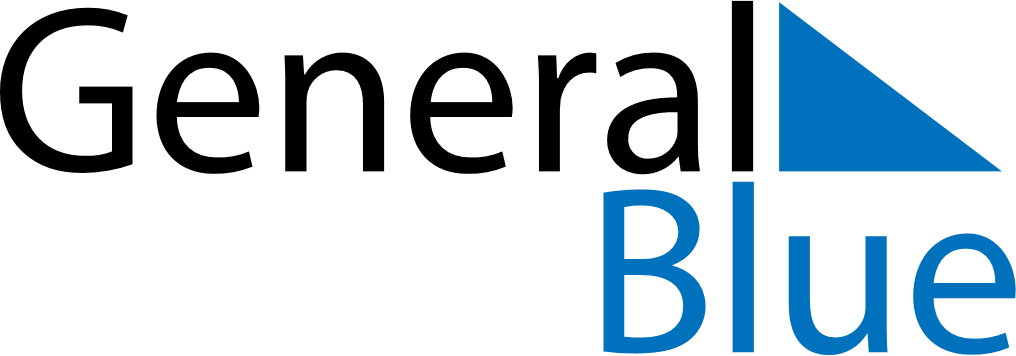 December 2018December 2018December 2018December 2018JapanJapanJapanSundayMondayTuesdayWednesdayThursdayFridayFridaySaturday12345677891011121314141516171819202121222324252627282829Emperor’s BirthdayEmperor’s Birthday (substitute day)Christmas Day3031New Year’s Eve